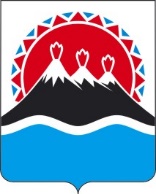 РЕГИОНАЛЬНАЯ СЛУЖБА ПО ТАРИФАМ И ЦЕНАМ КАМЧАТСКОГО КРАЯПРОЕКТ ПОСТАНОВЛЕНИЯг. Петропавловск-КамчатскийВ соответствии с Федеральными законами от 27.07.2010 № 190-ФЗ «О теплоснабжении», от 07.12.2011 № 416-ФЗ «О водоснабжении и водоотведении», постановлениями Правительства Российской Федерации от 22.10.2012 № 1075 «О ценообразовании в сфере теплоснабжения», от 13.05.2013 № 406 «О государственном регулировании тарифов в сфере водоснабжения и водоотведения», от 30.04.2014 № 400 «О формировании индексов изменения размера платы граждан за коммунальные услуги в Российской Федерации», приказами ФСТ России от 13.06.2013 № 760-э «Об утверждении Методических указаний по расчету регулируемых цен (тарифов) в сфере теплоснабжения», Приказ ФСТ России от 07.06.2013 N 163 "Об утверждении Регламента открытия дел об установлении регулируемых цен (тарифов) и отмене регулирования тарифов в сфере теплоснабжения", от 27.12.2013 № 1746-э «Об утверждении Методических указаний по расчету регулируемых тарифов в сфере водоснабжения и водоотведения», от 16.07.2014 № 1154-э «Об утверждении Регламента установления регулируемых тарифов в сфере водоснабжения и водоотведения», Закон Камчатского края от 26.11.2021 N 5 (ред. от 29.07.2022) "О краевом бюджете на 2022 год и на плановый период 2023 и 2024 годов", постановлением Правительства Камчатского края от 19.12.2008 № 424-П «Об утверждении Положения о Региональной службе по тарифам и ценам Камчатского края», протоколом Правления Региональной службы по тарифам и ценам Камчатского края от 13.10.2022 № ххх, на основании обращений АО «Корякэнерго» сельского поселения «село Ачайваям» Олюторского муниципального района от 29.04.2022 № 1176/03 (вх. от 29.04.2022 № 90/1709); от 29.04.2022 № 1175/03 (вх. от 29.04.2022 № 90/1708)ПОСТАНОВЛЯЮ:1. Внести в приложения 2, 3 к постановлению Региональной службы по тарифам и ценам Камчатского края от 18.12.2018 № 402 «Об утверждении тарифов на тепловую энергию, поставляемую АО «Корякэнерго» потребителям сельского поселения «село Ачайваям» Олюторского муниципального района, на 2019 - 2023 годы» изменения, изложив их в редакции согласно приложениям 1, 2 к настоящему постановлению.2. Настоящее постановление вступает в силу с 01 декабря 2022 годаПриложение 1к постановлению Региональной службыпо тарифам и ценам Камчатского края от 13.10.2022 № ХХ«Приложение 2к постановлению Региональной службыпо тарифам и ценам Камчатского края от 18.12.2018 № 402Экономически обоснованные тарифы на тепловую энергию, поставляемую АО «Корякэнерго» потребителям сельского поселения «село Ачайваям» Олюторского муниципального района, на 2019 - 2023 годы* Выделяется в целях реализации пункта 6 статьи 168 Налогового кодекса Российской Федерации (часть вторая)».Приложение 2к постановлению Региональной службыпо тарифам и ценам Камчатского краяот 13.10.2022 № ХХ«Приложение 3к постановлению Региональной службыпо тарифам и ценам Камчатского краяот 18.12.2018 № 402Льготные тарифы на тепловую энергию, поставляемую АО «Корякэнерго» населению и исполнителям коммунальных услуг для населениясельского поселения «село Ачайваям» Олюторского муниципального района, на 2019 - 2023 годы* Выделяется в целях реализации пункта 6 статьи 168 Налогового кодекса Российской Федерации (часть вторая)».13.10.2022№[Номер документа]О внесении изменений в приложения 2, 3 к постановлению Региональной службы по тарифам и ценам Камчатского края от 18.12.2018 № 402 «Об утверждении тарифов на тепловую энергию, поставляемую АО «Корякэнерго» потребителям сельского поселения «село Ачайваям» Олюторского муниципального района, на 2019 -2023 годы»Временно исполняющий обязанности руководителя[горизонтальный штамп подписи 1]В.А. Губинский№ п/пНаименование регулируемой организацииВид тарифаГод (период)ВодаОтборный пар давлениемОтборный пар давлениемОтборный пар давлениемОтборный пар давлениемОстрый и редуцированный пар№ п/пНаименование регулируемой организацииВид тарифаГод (период)Водаот 1,2 до 2,5 кг/см2от 2,5 до 7,0 кг/см2от 7,0 до 13,0 кг/см2свыше 13,0 кг/см2Острый и редуцированный пар1.Для потребителей, в случае отсутствия дифференциации тарифов по схеме подключенияДля потребителей, в случае отсутствия дифференциации тарифов по схеме подключенияДля потребителей, в случае отсутствия дифференциации тарифов по схеме подключенияДля потребителей, в случае отсутствия дифференциации тарифов по схеме подключенияДля потребителей, в случае отсутствия дифференциации тарифов по схеме подключенияДля потребителей, в случае отсутствия дифференциации тарифов по схеме подключенияДля потребителей, в случае отсутствия дифференциации тарифов по схеме подключенияДля потребителей, в случае отсутствия дифференциации тарифов по схеме подключенияДля потребителей, в случае отсутствия дифференциации тарифов по схеме подключения1.1АО «Корякэнерго»одноставочный руб./Гкал20191.2АО «Корякэнерго»одноставочный руб./Гкал01.01.2019 -30.06.201913 701,441.3АО «Корякэнерго»одноставочный руб./Гкал01.07.2019 -  31.12.201916 032,371.4АО «Корякэнерго»одноставочный руб./Гкал20201.5АО «Корякэнерго»одноставочный руб./Гкал01.01.2020 -30.06.202016 032,371.6АО «Корякэнерго»одноставочный руб./Гкал01.07.2020 -  31.12.202018 437,231.7АО «Корякэнерго»одноставочный руб./Гкал20211.8АО «Корякэнерго»одноставочный руб./Гкал01.01.2021 -30.06.202117 789,001.9АО «Корякэнерго»одноставочный руб./Гкал01.07.2021 -  31.12.202117 858,491.10АО «Корякэнерго»одноставочный руб./Гкал20221.11АО «Корякэнерго»одноставочный руб./Гкал01.01.2022 -30.06.202217 858,491.12АО «Корякэнерго»одноставочный руб./Гкал01.07.2022 -  31.12.202218 445,461.13АО «Корякэнерго»одноставочный руб./Гкал20231.14АО «Корякэнерго»одноставочный руб./Гкал01.01.2023 -30.06.202318 445,461.15АО «Корякэнерго»одноставочный руб./Гкал01.07.2023 -  31.12.202318 954,14АО «Корякэнерго»двухставочныйХХХХХХХАО «Корякэнерго»ставка за тепловую энергию, руб./ГкалАО «Корякэнерго»ставка за содержание тепловой мощности, тыс.руб./Гкал/ч в мес.АО «Корякэнерго»Население (тарифы указываются с учетом НДС)*Население (тарифы указываются с учетом НДС)*Население (тарифы указываются с учетом НДС)*Население (тарифы указываются с учетом НДС)*Население (тарифы указываются с учетом НДС)*Население (тарифы указываются с учетом НДС)*Население (тарифы указываются с учетом НДС)*Население (тарифы указываются с учетом НДС)*1.16АО «Корякэнерго»одноставочный руб./Гкал20191.17АО «Корякэнерго»одноставочный руб./Гкал01.01.2019 -30.06.201916 441,731.18АО «Корякэнерго»одноставочный руб./Гкал01.07.2019 -  31.12.201919 238,841.19АО «Корякэнерго»одноставочный руб./Гкал20201.20АО «Корякэнерго»одноставочный руб./Гкал01.01.2020 -30.06.202019 238,841.21АО «Корякэнерго»одноставочный руб./Гкал01.07.2020 -  31.12.202022 124,681.22АО «Корякэнерго»одноставочный руб./Гкал20211.23АО «Корякэнерго»одноставочный руб./Гкал01.01.2021 -30.06.202121 346,801.24АО «Корякэнерго»одноставочный руб./Гкал01.07.2021 -  31.12.202121 430,191.25АО «Корякэнерго»одноставочный руб./Гкал20221.26АО «Корякэнерго»одноставочный руб./Гкал01.01.2022 -30.06.202221 430,191.27АО «Корякэнерго»одноставочный руб./Гкал01.07.2022 -  31.12.202222 134 551.28АО «Корякэнерго»одноставочный руб./Гкал20231.29АО «Корякэнерго»одноставочный руб./Гкал01.01.2023 -30.06.202322 134 551.30АО «Корякэнерго»одноставочный руб./Гкал01.07.2023 -  31.12.202322 744,97АО «Корякэнерго»двухставочныйХХХХХХХАО «Корякэнерго»ставка за тепловую энергию, руб./ГкалАО «Корякэнерго»ставка за содержание тепловой мощности, тыс.руб./Гкал/ч в мес.№ п/пНаименование регулируемой организацииВид тарифаГод (период)ВодаОтборный пар давлениемОтборный пар давлениемОтборный пар давлениемОтборный пар давлениемОстрый и редуцированный пар№ п/пНаименование регулируемой организацииВид тарифаГод (период)Водаот 1,2 до 2,5 кг/см2от 2,5 до 7,0 кг/см2от 7,0 до 13,0 кг/см2свыше 13,0 кг/см2Острый и редуцированный пар1.Для потребителей, в случае отсутствия дифференциации тарифовпо схеме подключенияДля потребителей, в случае отсутствия дифференциации тарифовпо схеме подключенияДля потребителей, в случае отсутствия дифференциации тарифовпо схеме подключенияДля потребителей, в случае отсутствия дифференциации тарифовпо схеме подключенияДля потребителей, в случае отсутствия дифференциации тарифовпо схеме подключенияДля потребителей, в случае отсутствия дифференциации тарифовпо схеме подключенияДля потребителей, в случае отсутствия дифференциации тарифовпо схеме подключенияДля потребителей, в случае отсутствия дифференциации тарифовпо схеме подключенияДля потребителей, в случае отсутствия дифференциации тарифовпо схеме подключенияАО «Корякэнерго»одноставочный руб./ГкалАО «Корякэнерго»двухставочныйХХХХХХХАО «Корякэнерго»ставка за тепловую энергию, руб./ГкалАО «Корякэнерго»ставка за содержание тепловой мощности, тыс.руб./Гкал/ч в мес.АО «Корякэнерго»Население (тарифы указываются с учетом НДС)*Население (тарифы указываются с учетом НДС)*Население (тарифы указываются с учетом НДС)*Население (тарифы указываются с учетом НДС)*Население (тарифы указываются с учетом НДС)*Население (тарифы указываются с учетом НДС)*Население (тарифы указываются с учетом НДС)*Население (тарифы указываются с учетом НДС)*1.1АО «Корякэнерго»одноставочный руб./Гкал20191.2АО «Корякэнерго»одноставочный руб./Гкал01.01.2019 -30.06.20191 555,931.3АО «Корякэнерго»одноставочный руб./Гкал01.07.2019 -  31.12.20191 595,001.4АО «Корякэнерго»одноставочный руб./Гкал20201.5АО «Корякэнерго»одноставочный руб./Гкал01.01.2020 -30.06.20201 595,001.6АО «Корякэнерго»одноставочный руб./Гкал01.07.2020 -  31.12.20201 643,001.7АО «Корякэнерго»одноставочный руб./Гкал20211.8АО «Корякэнерго»одноставочный руб./Гкал01.01.2021 -30.06.20211 643,001.9АО «Корякэнерго»одноставочный руб./Гкал01.07.2021 -  31.12.20211 643,001.10АО «Корякэнерго»одноставочный руб./Гкал20221.11АО «Корякэнерго»одноставочный руб./Гкал01.01.2022 -30.06.20221 643,001.12АО «Корякэнерго»одноставочный руб./Гкал01.07.2022 -  31.12.20221 643,001.13АО «Корякэнерго»одноставочный руб./Гкал20231.14АО «Корякэнерго»одноставочный руб./Гкал01.01.2023 -30.06.20231 643,001.15АО «Корякэнерго»одноставочный руб./Гкал01.07.2023 -  31.12.20231 643,00АО «Корякэнерго»двухставочныйХХХХХХХАО «Корякэнерго»ставка за тепловую энергию, руб./ГкалАО «Корякэнерго»ставка за содержание тепловой мощности, тыс.руб./Гкал/ч в мес.